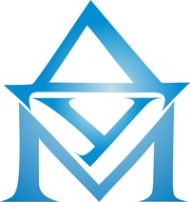 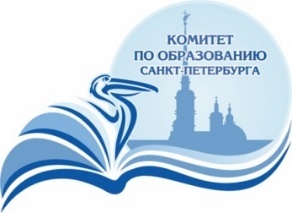 Дата проведения: 22 августа 2022 годаВремя проведения: 12:00 – 14:00Место проведения: Санкт-Петербург, ГБНОУ ДУМ СПб, набережная реки Фонтанки д.34А, кабинет: № 105, № 109, № 320, выставочный зал 2 этажаРегистрация участников: 11:30 – 12:00Цель мастер-класса: дать представление о символике цвета Государственного флага, способствовать воспитанию уважительного отношения к государственным символам России.Тема мастер-класса: символика цвета Государственного флага России: его белый цвет - символ чистоты и благородства, синий - верности и веры, красный - отваги и мужества. В ходе занятий участники ознакомятся с символикой цветов Государственного флага России, узнают его историю, под руководством педагогов попробуют себя в различных видах творческих работ (малая скульптурная форма, рисунок, декоративно-прикладное творчество).Участники: педагоги художественных студий ГБНОУ ДУМ СПб, обучающиеся школ города и профессиональных образовательных учреждений, гости ГБНОУ ДУМ СПб.Модераторы: Теплякова Лариса Евгеньевна, начальник методического отдела ГБНОУ ДУМ СПб;Иконникова Светлана Васильевна, начальник отдела «Экспозиционно – выставочный центр» ГБНОУ ДУМ СПбПо итогам мастер-класса будет оформлена экспресс выставка.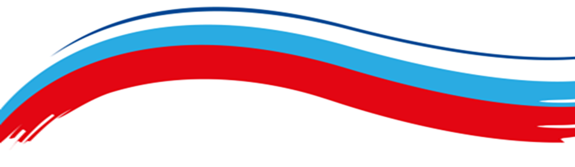 ВремяМесто проведенияТема / Докладчик12:00 – 13:30каб. № 105«Роспись тарелочек»Терентьева Екатерина Леонидовна, педагог дополнительного образования ГБНОУ ДУМ СПб12:00 – 13:30каб. № 109«Техника лепки барельефа»Аревикян Арам Овсепович, педагог дополнительного образования ГБНОУ ДУМ СПб12:00 – 13:30каб. № 320«Открытка»Ковальчук Елена Владимировна, педагог дополнительного образования ГБНОУ ДУМ СПб;Димитриева Мария Николаевна, педагог дополнительного образования ГБНОУ ДУМ СПб12:00 – 13:30выставочный зал 2 этажа«Станковый рисунок»Леонтьев Виталий Алексеевич, педагог дополнительного образования ГБНОУ ДУМ СПб13:30 – 14:00Подведение итогов мастер - класса